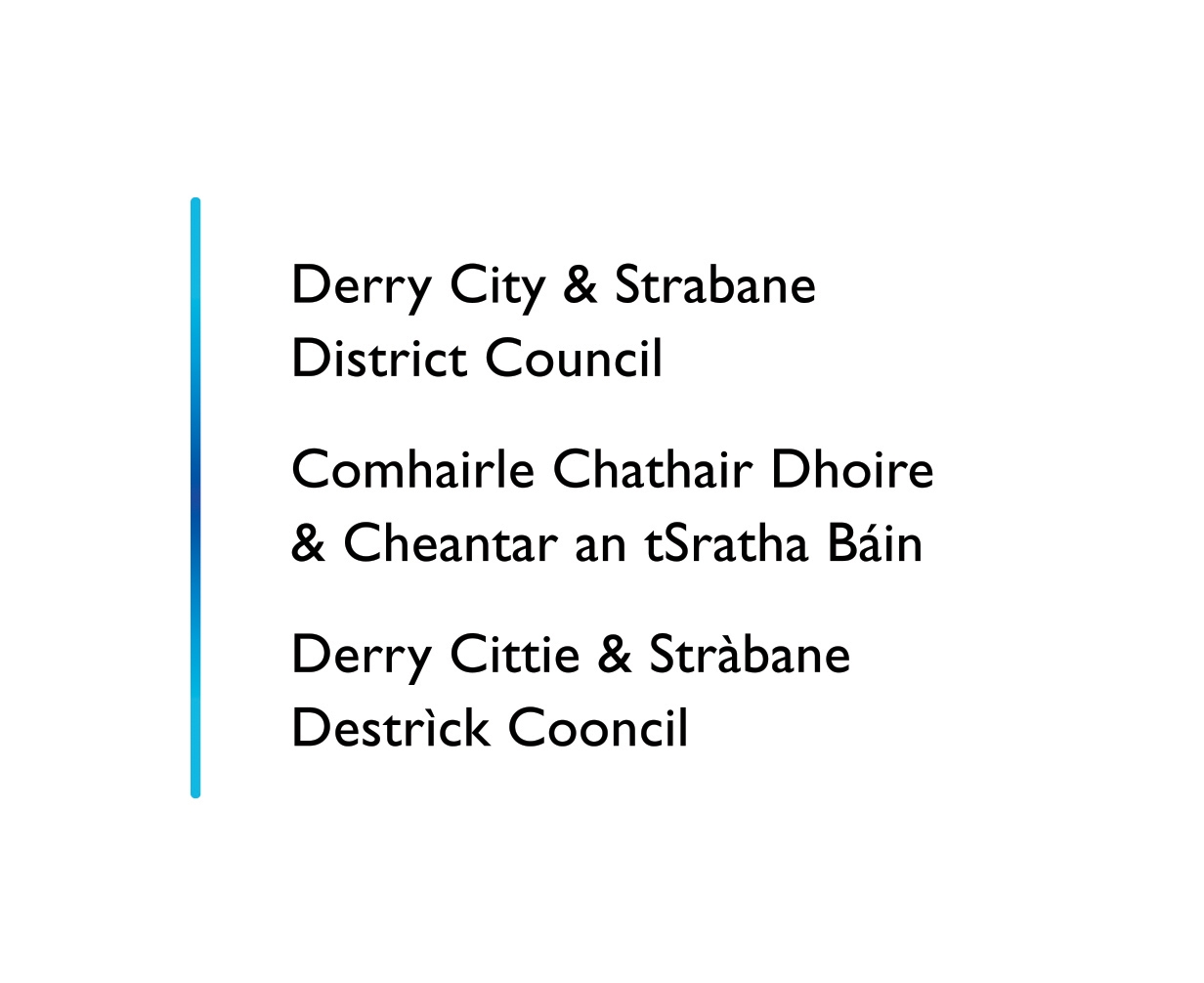 Statutory Equality DutiesScreening Of New Council Policies(Questionnaire)Screening of New PoliciesIntroduction and Guidance Notes Section 75 of the Northern Ireland 1998 (“The Act”) requires the Council in carrying out its functions, powers and duties to have due regard to the need to promote equality of opportunity:between persons of different religious belief, political opinion, racial group, age, marital      status or sexual orientation;between men and women generally;between persons with disability and persons without;between persons with dependants and persons without.1.2  	In addition, without prejudice to its obligations above, the Council shall in carrying out its functions, powers and duties have regard to the desirability of promoting good relations between persons of different religious belief, political opinion or racial group.  The Council supports the principles of good relations:  equity, respecting diversity and interdependence, and the development of relationships built on trust and respect.1.3  As stated in its Equality Scheme, the Council intends to screen all of its policies (formal        and informal), functions and roles in order to determine which would require a fuller        equality analysis in the form of an impact assessment. This questionnaire is aimed at providing a standardised, systematic approach to the   	  screening exercise.  A summary of this document will be made available to the Council’s 	  consultees and the general public, via the Council’s web-site and in other formats, (upon 	  request).  This document may also be produced, in full, as part of consultations 	  regarding Equality Impact Assessments.1.5  When the Council is considering a new policy, it will determine whether the policy has the potential to have significant implications for equality of opportunity and/or good relations and  if so will conduct a full impact assessment. Where due limited quantitative and/or qualitative research data, it is not possible to   establish the  ‘significance’ of the equality impact, policies which score positively against any of the screening criteria should be designated for detailed impact assessment.Available evidence Evidence to help inform the screening process may take many forms.  Public authorities should ensure that their screening decision is informed by relevant data. What evidence/information (both qualitative and quantitative) have you gathered to inform this policy?  Specify details for each of the  categories.Needs, experiences and prioritiesTaking into account the information referred to above, what are the different needs, experiences and priorities of each of the following categories, in relation to the particular policy/decision?  Specify details for each of the  categoriesPart 2: Screening questions Introduction In making a decision as to whether or not there is a need to carry out an equality impact assessment, the public authority should consider its answers to the questions 1-4.If the public authority’s conclusion is none in respect of all of the Section 75 equality of opportunity and/or good relations categories, then the public authority may decide to screen the policy out.  If a policy is ‘screened out’ as having no relevance to equality of opportunity or good relations, a public authority should give details of the reasons for the decision taken. If the public authority’s conclusion is major in respect of one or more of the  equality of opportunity and/or good relations categories, then consideration should be given to subjecting the policy to the equality impact assessment procedure. If the public authority’s conclusion is minor in respect of one or more of the  equality categories and/or good relations categories, then consideration should still be given to proceeding with an equality impact assessment, or to:measures to mitigate the adverse impact; orthe introduction of an alternative policy to better promote equality of opportunity and/or good relations.In favour of a ‘major’ impactThe policy is significant in terms of its strategic importance;Potential  equality impacts are unknown, because, for example, there is insufficient data upon which to make an assessment  or because they are complex, and it would be appropriate to conduct an equality impact assessment in order to better assess them;Potential equality and/or good relations impacts are likely to be adverse or are likely to be experienced disproportionately by groups of people including those who are marginalised or disadvantaged;Further assessment offers a valuable way to examine the evidence and develop recommendations in respect of a policy about which there are concerns amongst affected individuals and representative groups, for example in respect of multiple identities;The policy is likely to be challenged by way of judicial review;The policy is significant in terms of expenditure.In favour of ‘minor’ impactThe policy is not unlawfully discriminatory and any residual potential impacts on people are judged to be negligible;The policy, or certain proposals within it, are potentially unlawfully discriminatory, but this possibility can readily and easily be eliminated by making appropriate changes to the policy or by adopting appropriate mitigating measures;Any asymmetrical equality impacts caused by the policy are intentional because they are specifically designed to promote equality of opportunity for particular groups of disadvantaged people;By amending the policy there are better opportunities to better promote equality of opportunity and/or good relations.In favour of none	The policy has no relevance to equality of opportunity or good relations.The policy is purely technical in nature and will have no bearing in terms of its likely impact on equality of opportunity or good relations for people within the equality and good relations categories.	Taking into account the evidence presented above, consider and comment on the likely impact on equality of opportunity and good relations for those affected by this policy, in any way, for each of the equality and good relations categories, by applying the screening questions given overleaf and indicate the level of impact on the group i.e. minor, major or none.Screening questions Additional considerationsMultiple identityGenerally speaking, people can fall into more than one  category.  Taking this into consideration, are there any potential impacts of the policy/decision on people with multiple identities?  (For example; disabled minority ethnic people; disabled women; young Protestant men; and young lesbians, gay and bisexual people). Provide details of data on the impact of the policy on people with multiple identities.  Specify relevant Section 75 categories concerned.Part 3. Screening decisionIf the decision is not to conduct an equality impact assessment, please provide details of the reasons.If the decision is not to conduct an equality impact assessment the public authority should consider if the policy should be mitigated or an alternative policy be introduced.  Please provide detailsIf the decision is to subject the policy to an equality impact assessment, please provide details of the reasons.Part 4: Mitigation When the public authority concludes that the likely impact is ‘minor’ and an equality impact assessment is not to be conducted, the public authority may consider mitigation to lessen the severity of any equality impact, or the introduction of an alternative policy to better promote equality of opportunity or good relations.Can the policy/decision be amended or changed or an alternative policy introduced to better promote equality of opportunity and/or good relations? If so, give the reasons to support your decision, together with the proposed changes/amendments or alternative policy.Part 5 - Approval and authorisationNote: A copy of the Screening Template, for each policy screened should be ‘signed off’ and approved by a senior manager responsible for the policy, made easily accessible on the public authority’s website as soon as possible following completion and made available on request.Part 1: Policy Scoping -                 Protecting Dignity At WorkPlease tick as appropriate              New Policy                                     Revised Policy              Corporate Policy                           Departmental Policy          If Departmental, please specify which department;  __________________ _3a.  Please describe the aims of the policy:The aim of this policy and the accompanying procedure is to prevent harassment and bullying in the workplace, provide guidance to resolve any problems should it occur and prevent recurrence.  3b.   Are there any associated objectives of the policy?  If so, what are they?Derry City and Strabane District Council is fully committed to promoting a good and harmonious working environment where every employee is treated with dignity and respect and in which no worker feels threatened or intimidated because of his or her sex, marital status, family status, religious belief, political opinion, disability, age, race or ethnic origin, sexual orientation, trade union membership/non membership or criminal record.  Are there any Section75 groups which might be expected to benefit from the intended policy?  If so, explain howAll Section 75 groups are expected to benefit from this policy Who initiated or wrote the policy? This policy has been developed by the HR Working GroupWho is responsible for the implementation of the policy?Employees ResponsibilitiesAll employees have a responsibility to help ensure a working environment in which the dignity of employees is respected.  Everyone must comply with this policy and employees should ensure that their behaviour towards colleagues and the public does not cause offence and could not in any way be considered to be harassment or bullying.Employees should discourage harassment by making it clear that they find such behaviour unacceptable and by supporting colleagues who suffer such treatment and are considering making a complaint.  They should alert a manager or supervisor to any incident of harassment or bullying to enable the Council to deal with the matter.Managers’ and Supervisors’ ResponsibilitiesManagers and supervisors have a duty to implement this policy and to make every effort to ensure that harassment and bullying does not occur, particularly in areas for which they are responsible. Managers and supervisors have responsibility for any incidents of harassment or bullying of which they are aware or ought to be aware.  If harassment or bullying does occur, they must effectively deal with the situation.Managers and supervisors should:Explain the Council's policy to their staff and take steps to positively promote awareness of the procedure for dealing with complaints and ensure that each member of staff has been given a copy. Be responsive and supportive to any employee who makes an allegation of harassment or bullying, provide full and clear advice on the procedure to be adopted, maintain confidentiality and seek to ensure there is no further problem of harassment or victimisation after a complaint has been resolved.Set a good example by treating all staff and the public with dignity and respectBe alert to unacceptable behaviour and take appropriate action.Ensure that staff know how to raise harassment or bullying problems. The Council’s ResponsibilitiesThe Council will ensure that adequate resources are made available to promote respect and dignity in the workplace and to deal effectively with all complaints of harassment or bullying.  This policy and procedure will be communicated effectively to all employees and the Council will ensure that all employees and that all managers and supervisors are aware of their responsibilities. Appropriate training will be provided including training on induction and management courses.The Council will make others aware that employees are entitled to be treated with respect and dignity, by incorporating a statement to this effect in its rules and regulations, which it displays in its public buildings.Individuals will be appointed to provide advice and assistance to employees who are subject to harassment or bullying.  The name of these designated advisors will be made known to all employees.  The Council will ensure, where possible, that employees can raise complaints, should they wish, with someone of their own gender, religion or race, or who is aware of and sensitive to disability or sexual orientation issues.  All complaints of harassment will be dealt with promptly, seriously and confidentially.  Managers, supervisors and designated advisors will receive appropriate training so that they can perform their roles sensitively and effectively.  In addition, those playing an official role in any formal complaints procedures will receive appropriate training.Designated AdvisorsThe Council recognises that in certain cases victims may feel isolated, vulnerable, or too embarrassed to raise their concerns directly with management.  The Council will appointed Designated Advisors who are able to assist and advise employees who may wish to pursue a complaint.The role of a Designated Advisor is to:act as a point of contact for employees who feel they have a complaintlisten to the complaint and advise on the options available for resolving the matterassist individuals with the informal resolution of complaintssupport the employee in lodging and progressing the complaint, if they so wish.If the alleged harasser asks for assistance it may be appropriate to assign an advisor to act as a source of information and advice.  This role may include providing information about the disciplinary procedure and forwarding documentation as necessary but should not extend to acting as an advocate, nor assisting the alleged harasser in the preparation of a defence.The names of the Designated Advisors will be communicate to all staff.7.    Are there any factors which could contribute to/detract from the intended aim/outcome of the policy/decision?    If yes, are they                                         Financial                           Legislative                           Other,  please specify   _____________       8.    Who are the internal/external stakeholders (actual or potential) that the policy will impact upon?                         Staff                         Service Users                         Other public sector organisations                          Voluntary/Community/Trade Unions                         Other, Please specify – _________________________________________ 9.       Is this policy associated with any other Council Policy(s)?Yes                                          No             If yes, please state the related policy(s) below.Equality SchemeCorporate PlanCode of Conduct for Local Government employees.Disciplinary Policy and ProcedureGrievance Policy and ProcedureEqual Opportunities Policy10(a). How does the policy contribute towards the achievement of the Council’s strategic objectives? This policy is consistent with the Council’s mission to “Deliver improved social, economic and environmental outcomes for everyone.” It contributes to the cross cutting service of “People” where the key strategic outcomes areSupporting and developing the capacity and capability of staff to deliver on the Council’s objective to recognise its staff as its key asset in developing and promoting the quality of the area and serving its citizens and businesses Developing new skills and behaviours to build the culture of the new Council, ensuring that the new organisation grows and prospers for the benefit of the community and that its objectives and priorities are delivered effectively.Supporting directorates by providing HR advice and guidance services including policy development and implementation, recruitment, job profile development and             attendance management11.     How does the Council interface with other bodies in relation to the implementation of this policy?Council will take advice and guidance from the Equality Commission and Labour Relations Agency in the implementation of this policy, should the need arise.Section 75 category Details of evidence/informationReligious belief The breakdown detailing the religious belief profile of residents in the Derry City and Strabane District Council is as follows:The religious profile of the Council workforce is a similar reflection of that for the new Council area.  As this policy will be applied universally to all council staff regardless of Section 75 category there is no qualitative or quantitative information to suggest that this policy would have an adverse impact on this grouping.Political opinion The political opinion of the Council’s elected members is as follows:Sinn Féin                         16 seatsSDLP                                10 seatsDemocratic Unionist       8 seatsIndependents                   4 seatsUlster Unionist                 2 seatsThis breakdown is taken as an approximate representation of the political opinion of people within the Derry City and Strabane District Council area.  Political opinion of staff is not collated however using the religious profile as a proxy indicator.  As this policy will be applied universally to all council staff regardless of Section 75 category there is no qualitative or quantitative information to suggest that this policy would have an adverse impact on this grouping.Racial group The breakdown detailing the ethnic profile of the residents of the new Council area is as follows:Council do not monitor the racial group of staff as per the Article 55 Review however given the profile of residents within the Council area there is potential that Council may have applicants/employees from minority ethnic groups.  As this policy will be applied universally to all council staff regardless of Section 75 category there is no qualitative or quantitative information to suggest that this policy would have an adverse impact on this grouping.Age The age profile of the Derry and Strabane LGD area at Census Day 2011 is as follows:Council employ staff from 16 to 65+ years.   As this policy will be applied universally to all council staff regardless of Section 75 category there is no qualitative or quantitative information to suggest that this policy would have an adverse impact on this groupingMarital status The table below illustrates the marital status profile of Derry and Strabane LGD:As this policy will be applied universally to all council staff regardless of Section 75 category there is no qualitative or quantitative information to suggest that this policy would have an adverse impact on this grouping.Sexual orientationAnalysis of the Census 2011 indicates that between 2% and 10% of the population may be lesbian, gay or bisexual. There are no official statistics in relation to the number of gay, lesbian or bisexual people in Northern Ireland. However, research conducted by the HM Treasury shows that between 5% - 7% of the UK population identify themselves as gay, lesbian, bisexual or ´trans´ (transsexual, transgendered and transvestites) (LGBT). This is a sizeable proportion of the population here in Northern Ireland.In terms of this policy, it will be applied universally to all council staff regardless of Section 75 category there is no qualitative or quantitative information to suggest that this policy would have an adverse impact on this grouping.Men and women generallyThe gender profile for the Derry and Strabane LGD is as follows:The gender profile of Council workforce is similar to that of the Council area and There is no qualitative or quantitative information to suggest that this policy would have an adverse impact on this grouping.DisabilityAccording to the 2011 Census 22.95% of people in the Derry and Strabane LGD have a long-term health problem or disability that limits their day-to-day activities;In terms of this policy, it will be applied universally to all council staff regardless of Section 75 category there is no qualitative or quantitative information to suggest that this policy would have an adverse impact on this grouping.DependantAccording to the 2011 Census 37.65% of households in the Derry and Strabane LGD have a dependants as compared to the Northern Ireland average of 33.85% households;In terms of this policy, it will be applied universally to all council staff regardless of Section 75 category there is no qualitative or quantitative information to suggest that this policy would have an adverse impact on this grouping. category Details of needs/experiences/prioritiesReligious belief NonePolitical opinion NoneRacial group None – Although Council must be mindful to present all policy information in an appropriate format where there are staff members whose first language is not English.Age NoneMarital status NoneSexual orientationNoneMen and women generallyNoneDisabilityNone – Although Council must be mindful to present all policy information in an appropriate format where there are staff members who may have a sensory impairment or learning difficulties.DependantsNoneWhat is the likely impact on equality of opportunity for those affected by this policy, for each of the Section 75 equality categories? minor/major/noneWhat is the likely impact on equality of opportunity for those affected by this policy, for each of the Section 75 equality categories? minor/major/noneWhat is the likely impact on equality of opportunity for those affected by this policy, for each of the Section 75 equality categories? minor/major/noneWhat is the likely impact on equality of opportunity for those affected by this policy, for each of the Section 75 equality categories? minor/major/noneWhat is the likely impact on equality of opportunity for those affected by this policy, for each of the Section 75 equality categories? minor/major/none category categoryDetails of policy impactDetails of policy impactLevel of impact?    minor/major/noneReligious beliefReligious beliefPolicy will be applied equally to all employees Policy will be applied equally to all employees NonePolitical opinion Political opinion Policy will be applied equally to all employees Policy will be applied equally to all employees NoneRacial group Racial group Policy will be applied equally to all employees Policy will be applied equally to all employees NoneAgeAgePolicy will be applied equally to all employees Policy will be applied equally to all employees NoneMarital status Marital status Policy will be applied equally to all employees Policy will be applied equally to all employees NoneSexual orientationSexual orientationPolicy will be applied equally to all employees Policy will be applied equally to all employees NoneMen and women generally Men and women generally Policy will be applied equally to all employees Policy will be applied equally to all employees NoneDisabilityDisabilityPolicy will be applied equally to all employees Policy will be applied equally to all employees NoneDependants Dependants Policy will be applied equally to all employees Policy will be applied equally to all employees NoneAre there opportunities to better promote equality of opportunity for people within the  equalities categories?Are there opportunities to better promote equality of opportunity for people within the  equalities categories?Are there opportunities to better promote equality of opportunity for people within the  equalities categories?Are there opportunities to better promote equality of opportunity for people within the  equalities categories?Are there opportunities to better promote equality of opportunity for people within the  equalities categories?Section 75 category If Yes, provide details  If Yes, provide details  If No, provide reasonsIf No, provide reasonsReligious beliefNo – this policy will be applied equally to all staff members without exceptionNo – this policy will be applied equally to all staff members without exceptionPolitical opinion No – this policy will be applied equally to all staff members without exceptionNo – this policy will be applied equally to all staff members without exceptionRacial group No – this policy will be applied equally to all staff members without exceptionNo – this policy will be applied equally to all staff members without exceptionAgeNo – this policy will be applied equally to all staff members without exceptionNo – this policy will be applied equally to all staff members without exceptionMarital statusNo – this policy will be applied equally to all staff members without exceptionNo – this policy will be applied equally to all staff members without exceptionSexual orientationNo – this policy will be applied equally to all staff members without exceptionNo – this policy will be applied equally to all staff members without exceptionMen and women generally No – this policy will be applied equally to all staff members without exceptionNo – this policy will be applied equally to all staff members without exceptionDisabilityNo – this policy will be applied equally to all staff members without exceptionNo – this policy will be applied equally to all staff members without exception DependantsNo – this policy will be applied equally to all staff members without exceptionNo – this policy will be applied equally to all staff members without exceptionAre there opportunities to better promote good relations between Section 75 equality categories through tackling prejudice and/or promoting understanding? Are there opportunities to better promote good relations between Section 75 equality categories through tackling prejudice and/or promoting understanding? Are there opportunities to better promote good relations between Section 75 equality categories through tackling prejudice and/or promoting understanding?  category Details of policy impact   Level of impact minor/major/none Religious beliefNo – this policy will be applied equally to all staff members without exceptionPolitical opinion No – this policy will be applied equally to all staff members without exceptionRacial group No – this policy will be applied equally to all staff members without exceptionAgeNo – this policy will be applied equally to all staff members without exceptionMarital statusNo – this policy will be applied equally to all staff members without exceptionSexual orientationNo – this policy will be applied equally to all staff members without exceptionMen and women generally No – this policy will be applied equally to all staff members without exceptionDisabilityNo – this policy will be applied equally to all staff members without exception DependantsNo – this policy will be applied equally to all staff members without exceptionIs there evidence to suggest that this policy would promote positive attitudes towards people with a disability?Is there evidence to suggest that this policy would promote positive attitudes towards people with a disability?If Yes, provide details  If No, provide reasonsNo – this policy will be applied equally to all staff members without exception – however Council will ensure that information is presented in an appropriate Is there evidence to suggest that this policy would encourage the participation of people with a disability in public life?Is there evidence to suggest that this policy would encourage the participation of people with a disability in public life?If Yes, provide details  If No, provide reasonsNoThe policy applies to all Council employees and has no negative or adverse impact on any Section 75 target groups. The policy has been written specifically with these target groups in mind to ensure that any person affected by unwanted behaviour or conduct has a confidential process to follow to ensure that the value of dignity and respect for all employees is adhered to.Screened by:      Position/Job Title      DateKay McIvorEquality Officer8th April 2016Approved by: